Recommendation FormName of Applicant: ____________________________________________________________________Thank you for taking the time to complete this recommendation form.  Please return the completed recommendation form to the McNair Scholars Program, UAB, Education Building (Room 238-Office P6-in the VMASC) or email it to krusell@uab.edu.  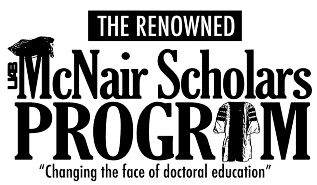 The individual named above is in the process of applying to the McNair Scholars Program at UAB. The McNair Scholars Program is a highly competitive program funded by the U.S. Department of Education to prepare sophomores, juniors, and seniors who are both low-income and first generation, or underrepresented in graduate education for doctoral education, specifically Ph.D’s and Ed.D’s. This rigorous program assists students in the attainment of their educational and personal goals through participation in research and other academic/scholarly activities. In what capacity have you known this student and for how long? Can you please estimate the student’s potential to achieve a PhD/EdD?  High            Medium         Low       Not applicable In your opinion, does the applicant possess the drive and commitment to pursue graduate education?  Please explain.  Do you believe that the applicant has the potential to be a researcher in the chosen field of study, if given the opportunity and preparation?  Please explain. Please describe why you think the student would be successful as a McNair Scholar:Signature:___________________________________________________________Date:_____________Title:______________________________________________________Department:________________Please print or Type Your Name: _________________________________________________________